Publicado en  el 21/10/2016 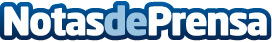 El Gobierno plantea que sea posible cobrar el 100% de la pensión con tener un empleoLa mayoría de expertos coinciden en que el sistema de pensiones de la Seguridad Social está en peligro como consecuencia de la demografía española. En 2015, el número de muertes superó por primera vez al número de nacimientos, y esta tendencia se acentuará en el futuro, provocando un paulatino envejecimiento de la poblaciónDatos de contacto:Nota de prensa publicada en: https://www.notasdeprensa.es/el-gobierno-plantea-que-sea-posible-cobrar-el_1 Categorias: Finanzas Emprendedores Recursos humanos http://www.notasdeprensa.es